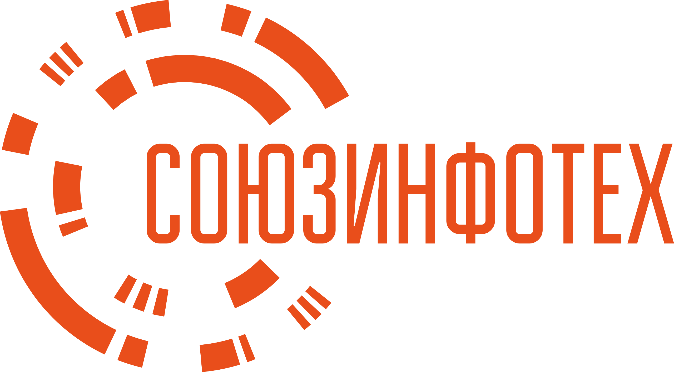 СИТ НЕБО – Мобайл Тренажер БАСДокументация, содержащая описание процессов, обеспечивающих поддержание жизненного цикла программы для ЭВМСИТ НЕБО – Мобайл Тренажер БАСООО «Союзинфотех»20231. ВведениеПоддержание жизненного цикла программного обеспечения СИТ НЕБО – Мобайл Тренажер БАС (далее - Программа) обеспечивается за счет его обновления по мере внедрения нового функционала в процессе эксплуатации.	2. Устранение неисправностей, выявленных в ходе эксплуатацииНеисправности, выявленные в ходе эксплуатации Программы, могут быть исправлены в ходе работы службы технической поддержки по запросу пользователя.3. Совершенствование программного обеспеченияПрограмма регулярно развивается:• появляются новые дополнительные возможности;• расширяется функционал;• оптимизируется нагрузка ресурсов ПК;• обновляется интерфейс.Пользователь может самостоятельно участвовать в совершенствование программы, для этого необходимо направить предложение по совершенствованию в адрес службы технической поддержки. Предложение будет рассмотрено специалистами и, в случае признания его эффективности, в программу будут внесены соответствующие изменения.4. Техническая поддержкаЗапросы пользователей в службу технической поддержки направляются по адресу info@soyuzinfo.tech. Время обращения пользователей в службу технической поддержки программы с 09.00 по 18.00 (по Московскому времени), за исключением выходных и праздничных дней.Классификация возможных сбоев:Сбоям в работе программного обеспечения могут быть присвоены следующие статусы:• сбой со статусом «Аварийный»:отсутствие возможности работы в программе;другие ошибки, не позволяющие реализовать функционал программы.• сбой со статусом «Критичный»:программные несоответствия, имеющие важное значение;зависание программы;выдача ошибок программой.• сбой со статусом «Некритичный»:несоответствия в программе, которые не влияют на возможностьработы в программе;другие ошибки, исправление которых можно перенести наконкретный срок.В случае возникновения сбоев в работе программы пользователь направляет запрос в службу технической поддержки с описанием статуса, обстоятельств и характера действий пользователя, приведших к сбою. Каждому обращению в службу технической поддержки присваивается уникальный порядковый номер сервисной заявки, включающий дату и время обращения. Присвоенный порядковый номер сервисной заявки, дата и время ее размещения сообщаются службой технической поддержки пользователю по электронной почте.Время реакции службы технической поддержки приведено в таблице 1.Таблица 1После устранения причин, приведших к сбою, службой технической поддержки пользователю направляется отчет о выполнении заявки.№Вид сбояВремя реакции1.«Аварийный»Не более 2 часов2.«Критичный»Не более 4 часов3.«Некритичный»По согласованию